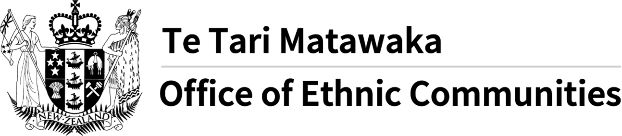 এথনিক কম্যুনিটিস দপ্তর কোভিড-১৯- এর জরিপ প্রবর্তন করেছেএথনিক কম্যুনিটিস দপ্তর আওতারোয়া নিউজিল্যান্ড জুড়ে জাতিগত সম্প্রদায়ের ব্যক্তিদের কোভিড-১৯ এর চ্যালেঞ্জ সম্বন্ধে তাদের দৃষ্টিভঙ্গি, অভিজ্ঞতা এবং উদ্বেগ শেয়ার করার জন্য আহবান করেছে। কোভিড-১৯ এ বৈষম্য বাড়িয়ে তুলতে পারে, যা ইতিমধ্যে সমাজে উপস্থিত। কর্মসংস্থানের উপর প্রভাব সহ কিছু তাত্ক্ষণিক প্রভাব সুপরিচিত; কিন্তু জাতিগত সম্প্রদায়ের দৃষ্টিকোণ এবং উদ্বেগ যে মহামারীর প্রতি সরকারের প্রতিক্রিয়ার আকার দেওয়া চালিয়ে যাবে তা আমরা নিশ্চিত করতে চাই। এথনিক কম্যুনিটিস দপ্তর একটি জরিপ ডিজাইন করেছে যা জাতিগত সম্প্রদায়ের কোভিড-১৯ সম্পর্কিত অভিজ্ঞতা ও উদ্বেগের একটি ছবি ধরে রাখে। এই জরীপের প্রদত্ত তথ্য অজ্ঞাতনামা এবং এথনিক কম্যুনিটিস দপ্তর - যা ডিপার্টমেন্ট অব ইন্টার্নাল অ্যাফেয়ার্সের একটি অংশের- গবেষণার উদ্দেশ্যে ব্যবহার করা হবে। শুক্রবার ২৬ শে মার্চ থেকে ২৩ শে এপ্রিল ২০২১ পর্যন্ত জরীপটি  উন্মুক্ত থাকবে।জরীপটি সম্পূর্ণ করায় সহায়তার জন্য কাউকে বলতে পারেন।অনলাইন জরিপে অ্যাক্সেস করতে অনুগ্রহ করে নিম্নের লিঙ্কে ক্লিক করুন: https://www.surveymonkey.com/r/OECCOVID-19SurveyMINএই বার্তাটি ট্রান্সলেশান সার্ভিসেস, ডিপার্টমেণ্ট অফ ইনটার্নাল অ্যাফেয়ার্স দ্বারা অনুদিত এবং মাল্টিলিঙ্গুয়াল ইনফর্মেশন নেটওয়ার্ক দ্বারা শেয়ার করা হয়েছে। নেটওয়ার্কটির উপর আরও তথ্যের জন্য : এথনিক কম্যুনিটিস দপ্তর-এর ওয়েবসাইট ভিজিট করুন।